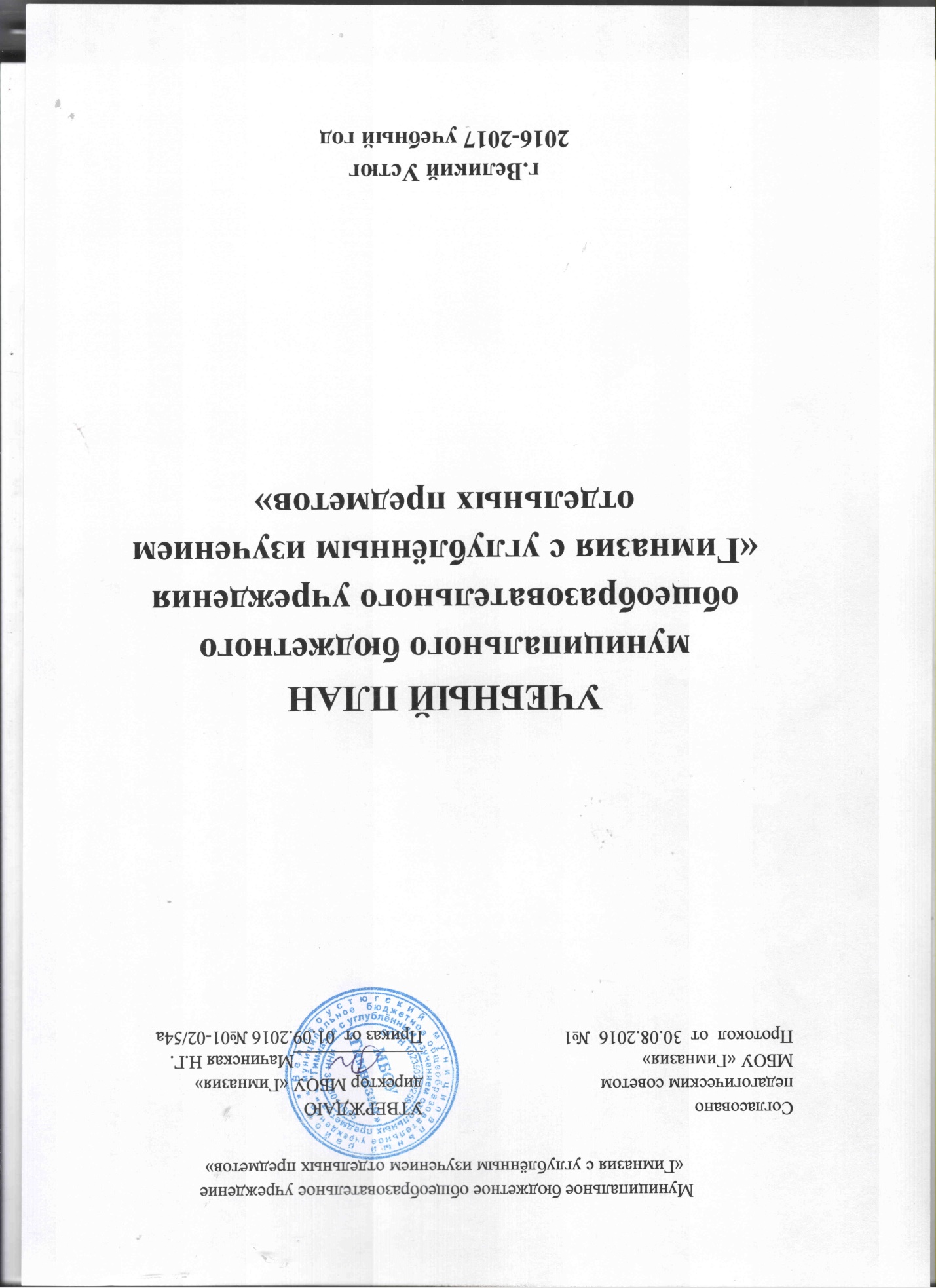 ПОЯСНИТЕЛЬНАЯ ЗАПИСКАк учебному плану образовательной программы основного общего образования МБОУ «Гимназия» г. Великого Устюга на 2016-2017 учебный годУчебный план МБОУ «Гимназия» разработан на основе:Федерального закона «Об образовании в Российской Федерации» № 273-ФЗ от 29.12.12;приказа Министерства образования и науки РФ «Об утверждении и введении в действие Федерального государственного образовательного стандарта основного общего образования» от 17.12.10 № 1897;инструктивно-методического письма Министерства образования и науки РФ «Об организации внеурочной деятельности при введении Федерального государственного образовательного стандарта общего образования» от 12.05.11 № 03-296;Федерального базисного учебного плана и примерных учебных программ для образовательных учреждений Российской Федерации, реализующих программы общего образования (приказ Министерства образования РФ от 09.03.2004 № 1312, приказ Министерства образования РФ № 1577 от 31.12.15 о внесении изменений в ФГОС ООО);регионального базисного учебного плана образовательных учреждений Вологодской области, реализующих программы общего образования (приказ Департамента образования  от 31.03.2005 г. № 574), разработанного на основе Федерального компонента государственного стандарта общего образования;на основе приказа Министерства образования и наукиРФ от 3.06.2011 №1994, вносящего изменения в федеральный учебный план;Федерального перечня учебников, рекомендуемых к использованию при реализации имеющих государственную аккредитацию образовательных программ начального общего, основного общего, среднего общего образования (Приказ от 31 марта 2014 г. № 253);Письма Минобрнауки России от 25.05.2015 N 08-761 "Об изучении предметных областей: "Основы религиозных культур и светской этики" и "Основы духовно-нравственной культуры народов России";Устава ОУ, утверждённого приказом управления образования администрации Великоустюгского муниципального района от 03.07.2015;Постановления Федеральной службы по надзору в сфере защиты прав потребителей и благополучия человека и Главного государственного врача РФ от 29.12.10 № 189 «Санитарно-эпидемиологические   требования к условиям и организации  обучения в общеобразовательных учреждениях».Цель: создание целостного образовательного пространства, формирующего интеллектуально-нравственные свободы обучающихся, реализующего в единстве все компоненты содержания образования (знания, умения, опыт творческой деятельности и эмоционально-ценностное отношение к действительности) и создающего педагогические условия для успешной социальной адаптации учащихся в современных социально-экономических условиях.Особенности образовательной деятельности:     Продолжительность учебного года   34 недели. Занятия в 5- 9-х классах организованы в первую смену.На 2-м уровне образования начат переход на новые федеральные государственные стандарты основного общего образования в 5-7-х классах.8-9 классы обучаются по программам Федерального компонента государственного образовательного стандарта. При проведении занятий по иностранному языку (английскому и немецкому) (5-9 кл.), технологии (5—9 кл), информатике и ИКТ(5-9), а также  физике и химии (7-9кл. во время проведения практических занятий) осуществляется деление классов на две группы при  соответствующей наполняемости класса.Учебный план отражает  также особенности образовательной деятельности учащихся с ограниченными возможностями здоровья, обучающихся индивидуально на дому.Удовлетворяя потребности обучающихся их родителей, выявленные в ходе опроса, а также учитывая материально-техническое  и кадровое обеспечение МБОУ «Гимназия», основное время, отводимое на часть, формируемую участниками образовательных отношений, распределено на увеличение учебных часов по  предметам обязательной части гуманитарного направления: изучаются на углублённом уровне русский и английский языки; на формирование ИКТ-компетентности (информатика и ИКТ – 1час);  на специально разработанный учебный курс по проектной  деятельности  «Лаборатория ЮНИС», который в учебном плане во внеурочной деятельности для 5-го класса  представлен одним часом. Промежуточная аттестация обучающихся проводится с целью получения объективной оценки усвоения обучающимися образовательных программ каждого года обучения в общеобразовательной организации  в рамках учебного года и курса в целом. Промежуточная аттестация проводится в 5-9 классах по всем предметам учебного плана  в конце учебного года.Учебный план 5-9-х  классов. 1. В 5-7-х классах  реализуется новый федеральный  государственный образовательный стандарт основного общего образования.Учебный план состоит из 6 обязательных образовательных областей: филология, математика и информатика, обществознание и естествознание, искусство, физическая культура и основы безопасности жизнедеятельности, технология, в том числе образовательная область «Основы духовно-нравственной культуры народов России» представлена модульно в курсе предмета «Литература».1. Русский язык и литература Образовательная область представлена курсами: русский язык, литература и  иностранный язык. Важнейшая роль в реализации целей и задач, стоящих перед основной школой, принадлежит овладению родным языком. На  изучение  русского языка отводится 5  часов в неделю из обязательной части, а также 1  и 1,5 часа соответственно в 5 и 6 классах  добавлены из части, формируемой участниками образовательной деятельности, для реализации углублённой программы  по русскому языку по УМК В.В. Бабайцевой.Программа по литературе ориентирована на обогащение речи учащихся, формирование их речевой культуры и коммуникативных навыков. Изучение языка художественных произведений способствует пониманию учащимися эстетической функции слова, овладению ими стилистически окрашенной русской речью, в первую очередь формирует одну из важнейших метапредметных компетенций – «Основы смыслового чтения и работа с текстом», поэтому к 2 часам из обязательной части учебного плана  добавляется 1 час из части, формируемой участниками образовательных отношений.2. Иностранные языкиДанная область представлена курсами по изучению английского языка(по программе для школ с углубленным изучением иностранного языка под редакцией В.В.Сафоновой), в объёме 5 часов, где к  3 обязательным часам дополнительно выделено по 2 часа из части, формируемой участниками образовательных отношений, и немецкого языка, который  изучается с 7 класса как второй иностранный язык (немецкий), на него выделяется 1 час учебного плана.2. Математика и информатикаОбразовательная область представлена курсом «Математика»( 5 часов в неделю). Из части,  формируемой участниками образовательных отношений,  дополнительно выделен  1 час на  изучение предмета  «Информатика»,  что обусловлено  востребованностью информационно-компьютерных знаний в различных предметных областях и возможностью формировать  у обучающихся метапредметные умения и навыки, в том числе – ИКТ-компетентность.3. Общественно-научные предметыЭта образовательная область представлена предметами «История» (2 часа в неделю), «Обществознание» (1 час в неделю) и география (1 час в неделю), согласно  методическим рекомендациям в данных курсах учитываются и рассматриваются региональные  особенности природного, исторического, экономического, историко-культурного развития Вологодского края. 4.Естественно-научные предметыДанная образовательная область в 5-7 классах представлена курсом «Биология» 1 час в неделю, «Физика» - 2 часа в неделю.В 8-9  классах будет изучаться предмет  «Химия».5. «Искусство» Образовательная область представлена следующими предметами: «Изобразительное искусство» (1 час в неделю),  «Музыка» (1 час в неделю). 6. Физическая культура и ОБЖ Предмет  «Физическая культура» в 5-7-х классах изучается по 3 часа в неделю  в соответствии с санитарно-эпидемиологическими правилами и согласно региональным  методическим  рекомендациям.Предмет «Основы безопасности жизнедеятельности»  будет изучаться в 8,9 классах, до этого периода обучения темы безопасности жизни обсуждаются на классных часах.7. Технология Образовательная область представлена предметом «Технология», на изучение которого в 5,6-х классах отводится по 2 часа  в неделю в каждом классе, в 7-9 классах – по 1 часу. 8.Основы духовно-нравственной культуры народов России.Данная область представлена курсом «Основы духовно-нравственной культуры народов России» в предмете «Литература» в 6 классе в объёме не менее 0,5 часа в неделю. Национально-региональное направление учебного плана реализуется в рамках изучения предметов соответствующего направления: «Литература Вологодской области» в курсе предмета «Литература», «История Вологодского края» в курсе предмета «История», «Региональная экономика», «География Вологодской области» в курсах предметов «География» и «Обществознание», «Экология Вологодской области» в курсах предметов «Биология» и «Химия», курс «Истоки» представлен на классных часах.Максимальная недельная нагрузка в 5-х классах – 32 часа, в 6-х классах -33 часа, в 7 классе 35 часов.Промежуточная и итоговая аттестация учащихся проводится в соответствии с Положением о текущем контроле успеваемости и промежуточной аттестации учащихся муниципального бюджетного общеобразовательного учреждения «Гимназия с углублённым изучением отдельных предметов», утвержденным приказом директора  28.08.15 № 01-02/48а. При организации промежуточной аттестации учащихся используется накопительный подход, который основывается на выведении годовой отметки успеваемости учащихся по всем предметам инвариантной части учебного плана школы на основе совокупности четвертных  отметок, полученных учащимся в течение учебного года, и отметок, полученных по ряду предметов на экзамене в конце учебного года. Список экзаменов определён в образовательной программе соответствующего уровня на учебный год.Учебный  план к образовательной программе основного общего образования, обеспечивающей дополнительную (углубленную) подготовку по предметам гуманитарного профиля, в соответствии с требованиями ФГОС ООО (5 – 7 классы)МБОУ «Гимназия» на 2016/2017 учебный год (6- дневная учебная неделя)Внеурочная деятельностьВ соответствии с Федеральным государственным образовательным стандартом основного общего образования (ФГОС ООО) основная образовательная программа основного общего образования реализуется образовательным учреждением в том числе и через внеурочную деятельность. План внеурочной деятельности является организационным механизмом реализации основной образовательной программы, обеспечивает учет индивидуальных особенностей и потребностей обучающихся через организацию внеурочной деятельности надобровольной основе в соответствии с выбором участников образовательного процессаСодержание внеурочной деятельности сформировано с учетом запросов
учащихся и их родителей (законных представителей), учитывает особенности,образовательные потребности и интересы учащихся.Цель внеурочной деятельности:-создание условий для достижения учащимися необходимого для жизни в обществе социального опыта и формирования принимаемой обществом  системы ценностей;-создание воспитывающей среды, обеспечивающей активизацию социальных, интеллектуальных  интересов учащихся в свободное время, развитие здоровой, творчески растущей личности, с сформированной гражданской ответственностью и правовым самосознанием, подготовленной к жизнедеятельности в новых условиях, способной на социально значимую практическую деятельность, реализацию добровольческих инициатив.В рамках реализации Федерального государственного образовательного стандарта в 5-7-х классах вводится по 5 часов внеурочной деятельности на каждый класс дополнительно к максимально допустимой учебной нагрузке. Внеурочная деятельность представлена 5 направлениями: общеинтеллектуальное, духовно-нравственное, общекультурное, спортивно-оздоровительное, социальное (см. Приложение № 1)Данные курсы внеурочной деятельности введены с целью формирования установки на безопасный, здоровый образ жизни, развития интеллектуальных и творческих способностей учеников, развития нравственных, этических и эстетических чувств, воспитания высоконравственного, творческого, компетентного гражданина.II. 2. 7-9 классыУчебный план 7-9 классов разработан на основе следующих нормативных документов: федерального базисного учебного плана и примерных учебных программ для образовательных учреждений Российской Федерации, реализующих программы общего образования (приказ Министерства образования РФ от 09.03.2004 № 1312), регионального базисного учебного плана образовательных учреждений Вологодской области, реализующих программы общего образования (приказ Департамента образования  от 31.03.2005 г. № 574), разработанного на основе федерального компонента государственного стандарта общего образования).Для реализации гуманитарного направления  в гимназии с  7 по 9 класс увеличено количество часов на предметы, которые изучаются  на углублённом уровне: русский язык и английский язык - за счёт компонента образовательного учреждения. В 7-9 классах на 2-й ступени реализуется программа по углублённому изучению русского языка под редакцией В.В. Бабайцевой (дополнительно выделены в 7,8 и 9 классах по 1 часу)  и  программа по английскому языку для школ с углубленным изучением иностранного языка под редакцией В.В.Сафоновой (выделены по 2 часа дополнительно в 5 - 9 классах).В связи   усилением воспитательной направленности всех предметных циклов   в 7,8 классах увеличено количество часов, отведённых на учебный предмет «Литература», который преподаётся по программе под редакцией А.Г.Кутузова. В этих классах за счёт часов школьного компонента по решению педагогического совета и согласно приказу директора выделено дополнительно по 1 часу в каждом классе соответственно.Часы, выделенные на изучение предметов регионального компонента, переданы в компонент образовательного учреждения в связи с реализацией федерального учебного плана. Изучение предметов регионального компонента  учебного плана Вологодской области  интегрировано с изучением предметов федерального компонента: «Литература Вологодской области» изучается в курсе предмета «Литература», «История Вологодского края» -  в курсе предмета «История», «Региональная экономика», «География Вологодской области» - в курсах предметов «География» и «Обществознание», «Экология Вологодской области» - в курсах предметов «Биология» и «Химия», курс «Истоки» представлен на классных часах.  Гимназический компонент на 2 уровне образования представлен также  курсом «Информатика» (1 час в неделю в 7-х классах), способствующим освоению учащимися компьютерной грамотности.  На 2 уровне общего образования реализуется предпрофильное обучение: в 8 классе 1 час компонента образовательного учреждения отводится на элективный курс по предмету «Химия», изучаемому по  программе Н.Е.Кузнецовой, с целью  усиления данной дисциплины. В 9 классе выделен 1 элективный час, который используются на расширение программы по математике и  по  русскому языку по 0,5 часа соответственно (См. Приложение 2)По рекомендациям Департамента образования Вологодской области в 9 классе добавляется 1 час за счёт школьного компонента по предмету «Основы безопасности жизнедеятельности»  для завершения курса, начатого в 8 классе.В соответствии с приказом Министерства образования и науки Российской Федерации от 30 августа 2010 года № 889 на 2 уровне образования вводится третий час физической культуры с 7 по 9 класс включительно за счёт часов образовательного учреждения,  что продиктовано объективной необходимостью повышения роли физической культуры в воспитании обучающихся, укреплении их здоровья, увеличения двигательной активности.Учебный  план к образовательной программе основного общего образования  (8-9 классы) МБОУ «Гимназия» на 2016-17 учебный годПриложение 1Организация внеурочной деятельности в  МБОУ «Гимназия» г.Великий Устюг  в 2016-2017 учебном годуПриложение 2Элективные курсы 8-9 классы2016-2017 учебный годПриложение 3Учебный план 
 основного общего образования 
для детей с ограниченными возможностями здоровья, 
обучающихся индивидуально на домуУчебный план составлен на основе  учебного плана по  образовательной программе основного общего образования муниципального бюджетного общеобразовательного учреждения «Гимназия с углублённым изучением отдельных предметов»  с учетом следующей нормативно-правовой базы:- Федерального закона от 29.12.2012 № 273-ФЗ «Об образовании в Российской Федерации»;-приказа Министерства образования и науки Российской Федерации № 2 от 9 января 2014 «Об утверждении Порядка применения организациями, осуществляющими образовательную деятельность, электронного обучения, дистанционных образовательных технологий при реализации образовательных программ»-Постановления Правительства Вологодской области от 08 апреля 2005 №364  «О порядке воспитания и обучения детей инвалидов, детей являющихся ВИЧ – инфицированными, и детей на длительном лечении, на дому или в лечебном учреждении и компенсации затрат родителей (законных представителей) на эти цели»-Постановления Правительства Вологодской области от 29 декабря  2014 №1208   «Об утверждении порядка регламентации и оформления отношений государственной или муниципальной образовательной организации с обучающимися и (или) их родителей (законных представителей) в части организации обучения по основным общеобразовательным программам на дому или в медицинских организациях и Порядка предоставления мер социальной поддержки   детей инвалидов и  ВИЧ – инфицированных,  детей при обучении на дому»-приказа Департамента образования Вологодской области от 24.12.2014 №3055 «Об утверждении порядка организации дистанционного обучения детей – инвалидов, являющихся обучающимися государственных или муниципальных общеобразовательных учреждений, обучение которых по образовательным программам начального общего, основного общего, среднего общего образования осуществляется на дому»;УТВЕРЖДЕНприказом директора МБОУ «Гимназия»             от 01.09.2016 № 01-02/54аИНДИВИДУАЛЬНЫЙ УЧЕБНЫЙ ПЛАНобучающегося  7а класса МБОУ «Гимназия»Битарашвили Дарины АвтандиловныСогласовано Законный представитель обучающегося                               _________________   /    Битарашвили Е.Н./  _____________/                                                                                                                                        (подпись)«____» _____________2016     __ г.                                                                                              ОзнакомленаПредметные области(обязательная часть, 70%)УчебныепредметыКлассыКлассыКлассыформа промежуточной аттестации (накопительная система-НСА, зачётная –З)форма промежуточной аттестации (накопительная система-НСА, зачётная –З)форма промежуточной аттестации (накопительная система-НСА, зачётная –З)Предметные области(обязательная часть, 70%)УчебныепредметыVVIVIIVVIVIIVIIРусский язык и литератураРусский язык555НСА, годоваяНСА, годоваяНСА, годоваяНСА, годоваяРусский язык и литератураЛитература222НСА, годоваяНСА, годоваяНСА, годоваяНСА, годоваяИностранные языкиИностранный язык (английский)333НСА, годоваяНСА, годоваяНСА, годоваяНСА, годоваяОбщественно-научные предметыИстория222НСА, годоваяНСА, годоваяНСА, годоваяНСА, годоваяОбщественно-научные предметыОбществознание111НСА, годоваяНСА, годоваяНСА, годоваяНСА, годоваяОбщественно-научные предметыГеография111НСА, годоваяНСА, годоваяНСА, годоваяНСА, годоваяМатематика и информатикаМатематика55НСА, годоваяНСА, годоваяМатематика и информатикаАлгебра3НСА, годНСА, годМатематика и информатикаГеометрия2НСА, годНСА, годМатематика и информатикаИнформатикаОсновы духовно-нравственной культуры народов Россиимодульно внутри предмета «Литература»модульно внутри предмета «Литература»модульно внутри предмета «Литература»модульно внутри предмета «Литература»модульно внутри предмета «Литература»модульно внутри предмета «Литература»модульно внутри предмета «Литература»модульно внутри предмета «Литература»Естественно-научные предметыБиология11НСА, годоваяНСА, годоваяНСА, годоваяНСА, годоваяИскусствоМузыка11НСА, годоваяНСА, годоваяНСА, годоваяНСА, годоваяИскусствоИзобразительное искусство11НСА, годоваяНСА, годоваяНСА, годоваяНСА, годоваяТехнологияТехнология22НСА, годоваяНСА, годоваяНСА, годоваяНСА, годоваяФизическая культура и основы безопасности жизнедеятельностиФизическая культура33НСА, годоваяНСА, годоваяНСА, годоваяНСА, годоваяЧасть, формируемая участниками общеобразовательных отношений (30%)Русский язык11,5Часть, формируемая участниками общеобразовательных отношений (30%)Литература11,51Часть, формируемая участниками общеобразовательных отношений (30%)Иностранный язык(английский)222Часть, формируемая участниками общеобразовательных отношений (30%)Второй иностранный язык (немецкий)1Часть, формируемая участниками общеобразовательных отношений (30%)Информатика111Часть, формируемая участниками общеобразовательных отношений (30%)Итого/максимал.допустимая недельная нагрузка32/3233/3335/35Часть, формируемая участниками общеобразовательных отношений (30%)Внеурочная деятельность 555Защита проекта   в конце учебного года (З)Защита проекта  в конце учебного года(з)Защита проекта  в конце учебного года(з)предметклассыклассыклассыФорма промежуточной аттестации(накопительная система – НСА, зачётная система –З)Форма промежуточной аттестации(накопительная система – НСА, зачётная система –З)предметVIIIIXIXVIIIIXФедеральный  компонентРусский язык322НСА, годНСА, годФедеральный  компонентЛитература22,52,5НСА, годНСА, годФедеральный  компонентИностранный язык (английский)333НСА, годНСА, годФедеральный  компонентМатематика555НСА, годНСА, годФедеральный  компонентИнформатика и ИКТ122НСА, годНСА, годФедеральный  компонентИстория1,751,751,75НСА, годНСА, годФедеральный  компонентОбществознание111НСА, годНСА, годФедеральный  компонентГеография1,751,751,75НСА, годНСА, годФедеральный  компонентФизика222НСА, годНСА, годФедеральный  компонентХимия222НСА, годНСА, годФедеральный  компонентБиология222НСА, годНСА, годФедеральный  компонентМузыка0,50,50,5НСА, годНСА, годФедеральный  компонентИзобразительное искусство0,50,50,5НСА, годНСА, годФедеральный  компонентТехнология111НСА, годНСА, годФедеральный  компонентОсновы безопасности жизнедеятельности1НСА, годНСА, годФедеральный  компонентФизическая культура222НСА, годНСА, годФорма итоговой аттестацииВ 9 классах ОГЭ по обязательным предметам (математика и русский язык) и по 2 предметам, выбранным обучающимисяВ 9 классах ОГЭ по обязательным предметам (математика и русский язык) и по 2 предметам, выбранным обучающимисяВ 9 классах ОГЭ по обязательным предметам (математика и русский язык) и по 2 предметам, выбранным обучающимисяВ 9 классах ОГЭ по обязательным предметам (математика и русский язык) и по 2 предметам, выбранным обучающимисяВ 9 классах ОГЭ по обязательным предметам (математика и русский язык) и по 2 предметам, выбранным обучающимисяИтого3029,529,5Региональный компонентЛитература Вологодской области0,50,50,5Региональный компонентГеография Вологодской области0,250,250,25Региональный компонентИстория Вологодского края0,250,250,25Компонент образовательного учрежденияРусский язык111Компонент образовательного учрежденияЛитература0,5Компонент образовательного учрежденияИностранный язык(английский)222Компонент образовательного учрежденияОсновы безопасности жизнедеятельности11НСА, годКомпонент образовательного учрежденияФизическая культура111Компонент образовательного учрежденияЭлективные курсы10,5+0,50,5+0,5З,  годЗ, годИтого66,56,5Макс.допустимая  нед. нагр.363636Направление внеурочной деятельности(в соответствии с ФГОС НОО)классНазвание кружка(объединения, факультатива)ПреподавательОбщее интеллектуальное направление5аЯ учусь создавать проекты – 1 часБурчевская С.И.Общее интеллектуальное направление5бЯ учусь создавать проекты – 1 часБурчевская С.И.Общее интеллектуальное направление5б«Занимательный английский»-1чХомутинникова О.А.Общее интеллектуальное направление6б«Образовательная робототехника»-1чВершинина Г.М.Общее интеллектуальное направление7а«Увлекательный английский»-1чЕкимовская О.Г.Общее интеллектуальное направление5а, 6а«Увлекательная математика»-1чГлебова Е.В.Духовно-нравственное развитие7б«Театральная маска»-1чГосударева Е.В.Духовно-нравственное развитие7а«Лира»-1чПорошина М.И.Общекультурное направление5-7кл.«Музыкальная шкатулка»-  2 ч.Седёлкова Н.В.Общекультурное направление5-7 кл.«Арт-экспресс»- 2 ч.Дерябина Н.Н.Общекультурное направление5-7 кл.Экологические практики, проектная деятельность по биологии- 3ч.Хромцова А.С.Спортивно-оздоровительное5-7 классыЛыжные гонкиПротасов М.В.Спортивно-оздоровительное5-7классыЛёгкая атлетикаМиняева Г.В.Спортивно-оздоровительное5-7БаскетболСергеева Н.П.Социальное направление5-7 классыКлассные часы, ориентированные на духовно-нравственное развитиеКлассные руководителиСоциальное направление5-7 классыСистема самоуправления в школеГоликова С.В.Социальное направление5-7 классыПроекты социального направленияУчастие в мероприятиях  общественных организаций, в том числе  «Планете детства»Классные руководители5-7Фитодизайн – 2 часаКурапова А.К.7 кл.Жизнь животных – 1 часКостина С.Ф.Название элективаклассУчительК-во часовХимия в задачах и упражнениях8а,бМосеева Н.В.3434Решение текстовых задач9а,бПервунинская О.П.Сумарокова Т.В.1717Теория и практика сочинения – рассуждения на основе прочитанного текста9а,бПорошина М.И.1717Учебные предметыОчная форма обучения (часов в неделю)Дистанционная форма обучения (часов в неделю)ИтогоРусский язык1,51,5Литература0,50,5Иностранный язык0,7511,75Второй иностранный язык (немецкий)0,250,25Алгебра1,2512,25Геометрия0,750,75Информатика и ИКТ0,50,5История0,50,51Обществознание (включая экономику и право)0,50,51Физика0,50,5Биология0,50,5География0,50,5ИЗО0,50,5Музыка 0,250,25Технология0,50,5Технология (ИКТ)0,50,5Физическая культура0,250,25Всего:9,53,513Обязательная нагрузка обучающихсяИтоговая нагрузка 